                        SZPITAL SPECJALISTYCZNY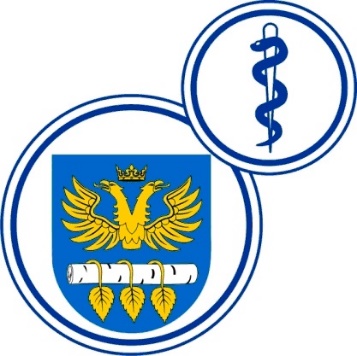 W BRZOZOWIEPODKARPACKI OŚRODEK ONKOLOGICZNYim. Ks. Bronisława MarkiewiczaADRES:  36-200  Brzozów, ul. Ks. J. Bielawskiego 18tel./fax. (13) 43 09 587www.szpital-brzozow.pl         e-mail: zampub@szpital-brzozow.pl_____________________________________________________________________________Sz.S.P.O.O. SZPiGM 3810/60/2022                                     Brzozów, dnia: 18.11.2022 r.Dotyczy Postępowania o udzielenie zamówienia publicznego na dostawy odczynników wraz                    z dzierżawą sprzętuSygn. sprawy Sz.S.P.O.O. SZPiGM.3810/60/2022       Zamawiający informuje, że dokonuje następujących zmian w treści specyfikacji warunków zamówienia:Treść załącznika nr 1 do SWZ, w zakresie wykazu odczynników do analizatora immunochemicznego, otrzymuje brzmienie:Zamawiający informuje, że podane powyżej ilości oznaczeń zawierają również oznaczenia kontrolne i oznaczenia do kalibracji. ODCZYNNIKI DO ANALIZATORA IMMUNOCHEMICZNEGOODCZYNNIKI DO ANALIZATORA IMMUNOCHEMICZNEGOODCZYNNIKI DO ANALIZATORA IMMUNOCHEMICZNEGO1ZESTAW DO OZNACZANIA TSH 34300 OZNACZEŃ2ZESTAW DO OZNACZANIA fT4 12800 OZNACZEŃ3ZESTAW DO OZNACZANIA fT3 10700 OZNACZEŃ4ZESTAW DO OZNACZANIA ANTY-TPO 1900 OZNACZEŃ5ZESTAW DO OZNACZANIA ANTY-TG 1700 OZNACZEŃ6ZESTAW DO OZNACZANIA WIT. B 12 4400 OZNACZEŃ7ZESTAW DO OZNACZANIA ANTY-CCP /1100 OZNACZEŃ8ZESTAW DO OZNACZANIA LH 1700 OZNACZEŃ9ZESTAW DO OZNACZANIA FSH 2200 OZNACZEŃ10ZESTAW DO OZNACZANIA ESTRADIOLU 2300 OZNACZEŃ11ZESTAW DO OZNACZANIA PROLAKTYNY1600 OZNACZEŃ12ZESTAW DO OZNACZANIA PROGESTERONU 700 OZNACZEŃ13ZESTAW DO OZNACZANIA TESTOSTERONU 3100 OZNACZEŃ14ZESTAW DO OZNACZANIA KORTYZOLU (SUROWICA, MOCZ) 800 OZNACZEŃ15ZESTAW DO OZNACZANIA WITAMINY D7000 OZNACZEŃ16HE42800 OZNACZEŃ17IgE CAŁK.800 OZNACZEŃ18ZESTAW DO OZNACZANIA bHCG /100 OZNACZEŃ/2700 OZNACZEŃ19ZESTAW DO OZNACZANIA TROPONINY T /100 OZNACZEŃ/10000 OZNACZEŃ20ZESTAW DO OZNACZANIA AFP /100 OZNACZEŃ/2200 OZNACZEŃ21ZESTAW DO OZNACZANIA CEA /100 OZNACZEŃ/12600 OZNACZEN22ZESTAW DO OZNACZANIA PSA /100 OZNACZEŃ/13000 OZNACZEŃ23ZESTAW DO OZNACZANIA Ca 15.3 /100 OZNACZEŃ/5600 OZNACZEŃ24ZESTAW DO OZNACZANIA Ca 19.9 /100 OZNACZEŃ/11000 OZNACZEŃ25ZESTAW DO OZNACZANIA Ca 12.5 /100 OZNACZEŃ/8000 OZNACZEŃ26ZESTAW DO OZNACZANIA FERRYTYNY /100 OZNACZEŃ/4700 OZNACZEŃ27ZESTAW DO OZNACZANIA KWASU FOLIOWEGO 3000 OZNACZEŃ28ZESTAW DO OZNACZANIA PROKALCYTONINY PCT10500 OZNACZEŃ29ZESTAW DO OZNACZANIA PRO BNP1000 OZNACZEŃ30INSULINA1300 OZNACZEŃ31DHEAS600 OZNACZEŃ32PARATHORMON1200 OZNACZEŃ33IL-6900 OZNACZEŃ34ANTI P53200 OZNACZEŃ35C-PEPTYD600 OZNACZEŃ36ZESTAW DO OZNACZANIA T43000 OZNACZEŃ37ZESTAW DO OZNACZANIA T33000 OZNACZEŃ38Materiały kontrolne, kalibratory i materiały eksploatacyjne w ilości zapewniającej wykonanie wyżej wymienionych badań  w okresie dzierżawy (2 lata). Wykonawca informację o odczynnikach, materiałach kontrolnych, kalibratorach i materiałach eksploatacyjnych przekazuje z wyszczególnieniem wszystkich typów i rodzajów produktów, które  zamawiający będzie  nabywał od wykonawcy z precyzyjną informacją o cenach jednostkowych produktów, ich numerach katalogowych.Dostawca zapewni materiały kontrolne tej samej serii w okresie każdego roku trwania umowy. Dostawca zapewni kalibratory z okresem ważności  minimum 3 miesiące w momencie dostawy.Uwaga: W przypadku, gdy w trakcie obowiązywania umowy okaże się, że do wykonania wskazanej przez zamawiającego liczby badań konieczne jest dostarczenie innych lub większej liczby odczynników i materiałów eksploatacyjnych niż zadeklarowana przez wykonawcę, wówczas produkty te dostarcza wykonawca na normalnych zasadach w ramach wynagrodzenia..TAK, WYMAGANE